Math 161:   the insider’s view of Quiz X Area between two curves:  for example, y = x2 + 3x and y = 2x –  x2  + 1.FTC (version 2):   Let .   	.Hyperbolic identity:   For example, show, using only algebra, that.Find the area beneath a curve, using the FTC (main version).  For example, find the area beneath the curve   Interpreting the Riemann integral, as we did for the “tree problem,” (U.M.) #2, Nov 26 discussion sheet, viz. Extra Credit:   Similar to:  solve for f(x):  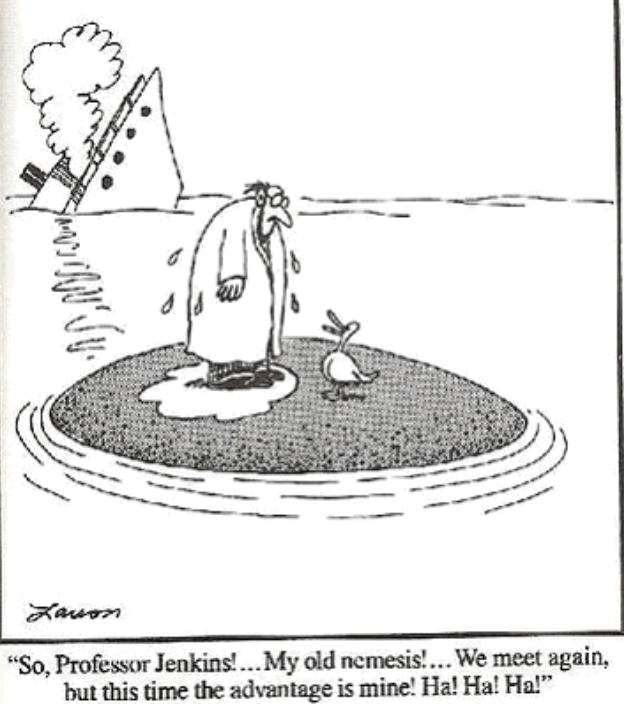 